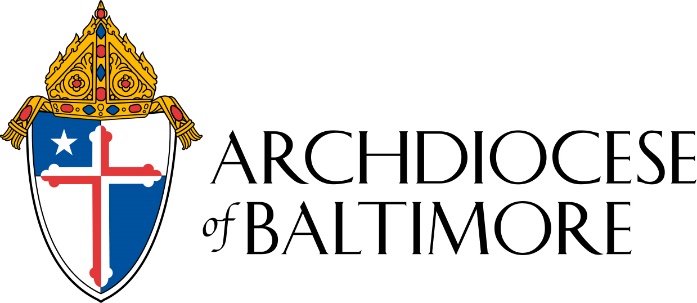 BALTIMORE CITY GRIEF MINISTRYIf you are troubled over the violence in Baltimore City and looking for a way to help, please consider joining a new initiative sponsored by the Archdiocese of Baltimore, in partnership with city agencies and other nonprofits throughout the City. Through a network of volunteers from churches, schools, universities and other organizations, the Archdiocese is organizing a Grief Ministry to accompany families who have lost a loved one to violence. The ministry has a two-fold focus: first and foremost to support the families who are suffering such a tragic loss of life, and secondly to demonstrate as a community our care and concern.	Below you will find a menu of options for how members of the community can volunteer to support a family. Please feel free to suggest additional ways you can help in the space provided.	Thank you in advance for offering your time and talent to bringing peace and healing to our City.___ Yes, I am interested in participating in the Grief Ministry, and have indicated below the ways I would like to volunteer (feel free to check more than one).___ I am not able to participate at this time, but please add me to your email list so that I can remain informed.__________________________________________________________________
NAME__________________________________________________________________
ADDRESS ____________________		________________________________________
PHONE				EMAIL______________________________________________________________________________
ORGANIZATIONAL AFFILIATION (Agency, Place of Worship, University, etc., if applicable)________________________________
AVAILABLE NUMBER OF HOURS/MONTH FOR VOLUNTEERINGI would like to volunteer by:____ Serving as a coordinator for groceries from my parish community____ Providing meals or groceries____ Providing clothing, baby supplies, children’s books/toys or other material needs____ Providing financial assistance for funeral costs____ Sending sympathy notes at the time of the death, at holidays, birthdays, and anniversary of the death____ Sending flowers____ Organizing prayers for the deceased at your place of worship____ Other _________________________________________________________Please return to:Yvonne Wenger, Director of Community Affairs
Archdiocese of Baltimore
320 Cathedral Street
Baltimore, MD  21201For more information or to sign up online go to:www.archbalt.org/Grief-Ministry/
or email yvonne.wenger@archbalt.org.